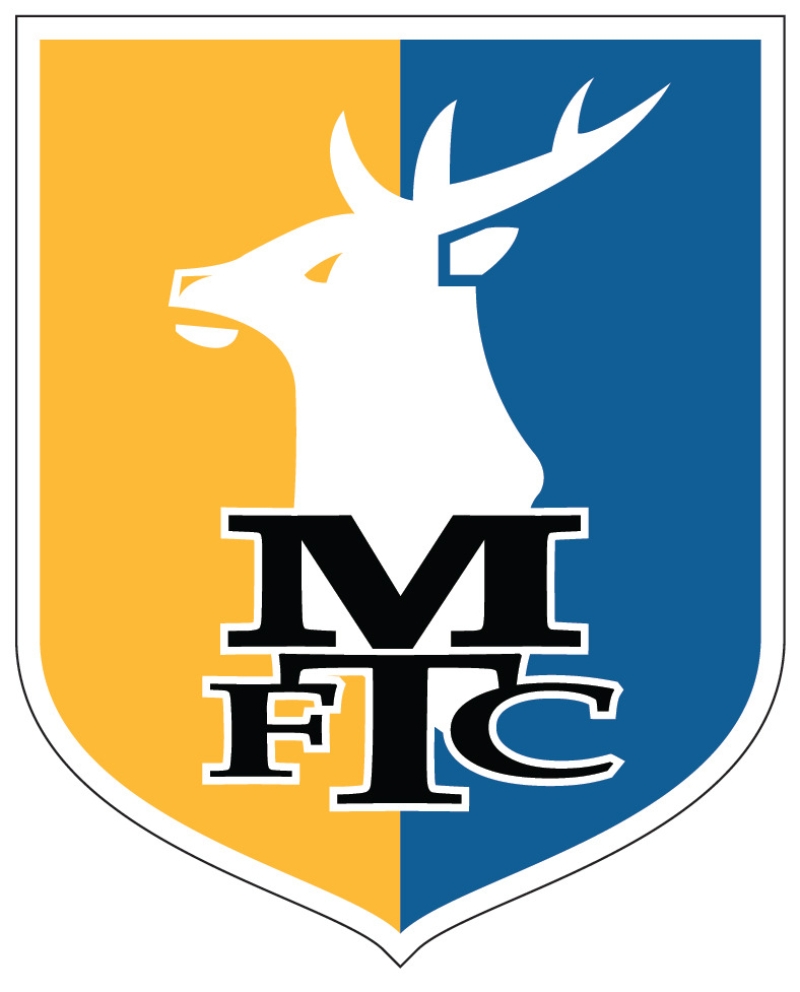 Mansfield Town Football ClubYouth Performance Trails 20/2021PLAYER PROFILE APPLICATION FORMClosing date 7th August. Applications after this date will not be accepted.Once complete, send application form to fred.coggeran@mansfieldtown.net  PLEASE NOTE: THIS APPLICATION IS FOR OUR YOUTH PERFORMANCE SQUADS WHO PLAY IN GRASSROOT LEAGUESMansfield Town FC, One Call Stadium, Quarry Ln, NG18 5DA 01623 482482Player Name:D.O.BPlayer Age Group: (Current Season eg U11s etc)Current School Year:Current School Year:Address:Parent/Guardian Name:Parent/Guardian Email:Contact Number:Player Position:Player illness/injury info:Current/Previous Clubs:Academy/Professional Club Experience:Any additional information coaches may need: